Артикуляционная гимнастика Уважаемые родители! Для формирования полноценной личности необходимо владеть правильной чистой речью. Человек с хорошо развитой речью легко вступает в общение, он может понятно выражать свои мысли и желания, задавать вопросы, договариваться с партнерами о совместной деятельности, руководить коллективом. И наоборот, неясная речь весьма затрудняет взаимоотношения с окружающими и нередко накладывает тяжелый отпечаток на характер человека. Чтобы правильно произносить различные звуки, как изолированно, так и в потоке речи, необходима хорошая  подвижность и дифференцированная работа органов артикуляционного аппарата.Для четкой артикуляции нужны сильные, упругие и подвижные органы речи – язык, губы, небо. Артикуляция связана с работой многочисленных мышц, в том числе: жевательных, глотательных, мимических.Артикуляционная гимнастика является основой формирования речевых звуков и залогом правильного чтения.Занятия артикуляционной гимнастикой должны быть ежедневными и систематическими.В начальный период артикуляционную гимнастику рекомендуется проводить перед зеркалом. Ребенок должен видеть, что делает язык. Мы, взрослые, не задумываемся, где находится наш язык. У нас уже автоматизирован навык произношения всех звуков. А ребенку необходим зрительный контроль над своими движениями. Артикуляционную гимнастику проводить лучше в виде сказки по 10 - 15 минут.Дорогие родители! Наберитесь терпения. Ведь выполнять артикуляционные упражнения ребенку порой бывает очень трудно. Никогда не ругайте ребенка. Больше похвалы и поощрения, ведь в этом залог успеха. Желаю успехов!АРТИКУЛЯЦИОННАЯ   ГИМНАСТИКАПо книге В.Н. Костыгиной «ТРУ – ЛЯ – ЛЯ »Артикуляционная гимнастика М 2000Артикуляционных упражнений очень много. Вот несколько основных упражнений, а остальные подберет вам логопед индивидуально.«ОКОШКО»Широко открыть рот – «жарко». Закрыть рот – «холодно».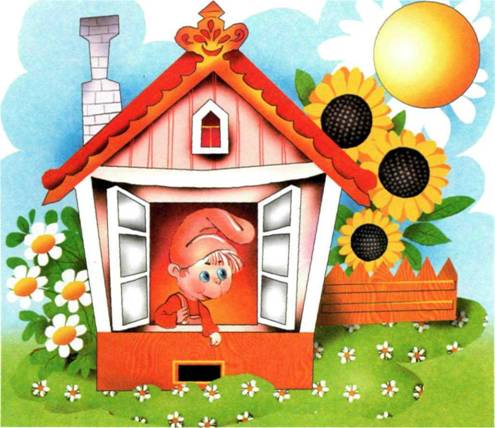 «ЗАБОРЧИК»Улыбнуться, с напряжением обнажив сомкнутые зубы.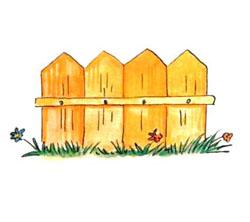 «ДУДОЧКА»С напряжением вытянуть вперед губы (зубы вместе)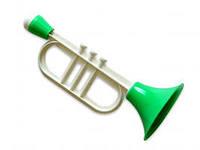 «ШАРИК»Надуть щеки. Сдуть щеки.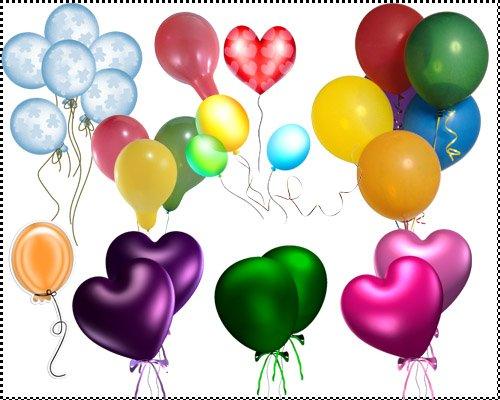 «ЛОПАТОЧКА»Положить широкий язычок на нижнюю губу. Удерживать под счет от 1 до 10.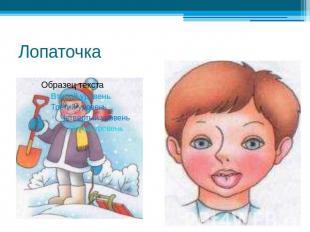 «ГОРКА»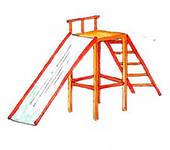 «ЧАШЕЧКА»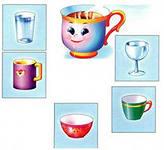 «ЛОШАДКА»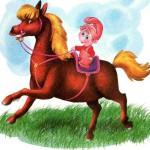 «ЧАСИКИ»Улыбнуться, открыть рот, кончиком языка с внутренней стороны «почистить» поочередно нижние и верхние зубы.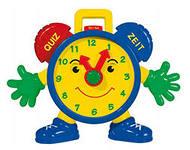 «КАЧЕЛИ»Улыбнуться, открыть рот,  кончиком языка достать до верхних и до нижних зубов.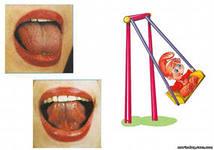 «ИНДЮК»Улыбнуться, открыть рот, язык поднять к верхней губе и загнуть вверх. Двигать языком по верхней губе вперед – назад. Произносить «бл-бл-бл».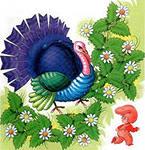 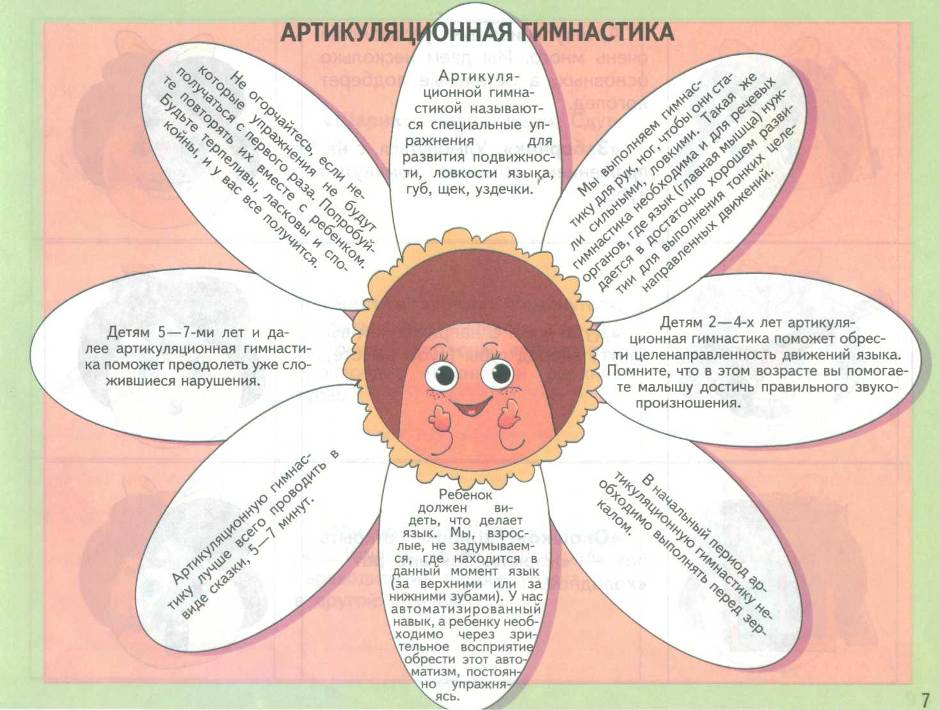 